H O T Ă R Â R E A  Nr. 66din  28 august 2014privind  aprobarea P.U.Z. Strada Kadar Josef  Nr. 21Consiliul local al Municipiului Dej, întrunit în ședința ordinară din data de 28 august 2014,          Având în vedere proiectul de hotărâre, prezentat din iniţiativa primarului Municipiului Dej, întocmit în baza Raportului Nr. 11.822 din 25  iunie 2014, al Serviciului de Urbanism și Amenajarea teritoriului din cadrul Primăriei Municipiului Dej, prin care se propune spre aprobare P.U.Z. în vederea construirii unei locuințe P+Ms în Dej, Strada Kadar Josef  Nr. 21, de către VID ANANIE, pe suprafaţa delimitată conform planului de situaţie anexat, proiect avizat favorabil în şedinţa de lucru a comisiei de urbanism din data de 28 august 2014;În baza prevederilor ‘art. 32’, “punct 1”, litera b) din Legea Nr. 350/2001, privind amenajarea teritoriului şi urbanismului, modificată prin Ordonanţa de Urgență a Guvernului Nr. 27 din 27 august 2008; În temeiul prevederilor ‘art. 36’, alin. (5), litera c), alin. (6),  litera a), ’’punct 11’’ şi ‘art. 45’, alin. (2), litera e) din Legea Nr. 215/2001 privind administrația publică locală, republicată, cu modificările și completările ulterioare,H O T Ă R Ă Ş T E:  Art. 1.  Aprobă  P.U.Z. în vederea construirii unei locuințe P+Ms în Dej, Strada  Kadar Josef  Nr. 21, înscris în C.F. Dej Nr. 54229, cu Nr. top. 1975/1/3/6/10/6 , cu suprafaţa de 1.500 m2 , de către  VID  ANANIE, pe suprafaţa delimitată conform planului de situaţie şi încadrare în zonă, anexate.Art. 2. Cu ducerea la îndeplinire a prevederilor prezentei hotărâri se  încredinţează Primarul Municipiului Dej prin Serviciul de Urbanism şi Amenajarea Teritoriului din cadrul Direcţiei Tehnice a Primăriei Municipiului Dej.Preşedinte de şedinţă,Varga Lorand - IuliuNr. consilieri în funcţie -  19						Nr. consilieri prezenţi   -  16   Nr. voturi pentru	   -  16 	Nr. voturi împotrivă	   -   	Abţineri	               -  			        Contrasemnează							             Secretar,						                                                                    Covaciu Andron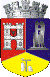 ROMÂNIAJUDEŢUL CLUJCONSILIUL LOCAL AL MUNICIPIULUI DEJStr. 1 Mai nr. 2, Tel.: 0264/211790*, Fax 0264/223260, E-mail: primaria@dej.ro